 АДМИНИСТРАЦИЯ 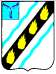 СОВЕТСКОГО МУНИЦИПАЛЬНОГО РАЙОНА  САРАТОВСКОЙ ОБЛАСТИ ПО С Т А Н О В Л Е Н И Е	 от  01.02.2016  №43 р.п. Степное   муниципальной  программе«Улучшение  условий и охраны труда в Советском муниципальном районе на 2016 – 2018 годы»    целях  реализации  государственной  политики  в  области  охраны  труда,  в соответствии  с  Трудовым  Кодексом  Российской  Федерации,  руководствуясь  Уставом Советского муниципального района Саратовской области, администрация Советского муниципального района  ПОСТАНОВЛЯЕТ:   Утвердить муниципальную  программу «Улучшение условий и охраны труда в Советском муниципальном районе на 2016-2018 годы» (прилагается).        Настоящее  постановление  вступает  в  силу  со  дня  его  официального опубликования в установленном порядке. Глава администрации  Советского муниципального района                                              С.В. Пименов                                                                          Строганова Ю.Д. 5-37-71  Приложение №1  к  постановлению администрации  Советского муниципального района  от  01.02.2016 №  43 Муниципальная программа  «Улучшение  условий  и  охраны  труда  в  Советском  муниципальном  районе на  2016 -2018  годы»   Паспорт  Программы Наименование   Программы Государственный  заказчик Основные  разработчики  Программы Цели  и  задачи  Программы Сроки  и  этапы  реализации  Программы Исполнители  основных  мероприятий Объемы  и  источники  финансирования Ожидаемые  конечные  результаты  реализации  Программы Система  организации   контроля  за  Муниципальная  программа  «Улучшение    условий    и  охраны  труда  в  Советском  муниципальном  районе  на  2016-2018  годы» (далее-Программа) Администрация  Советского  муниципального  района  Саратовской области Администрация  Советского  муниципального  района Цель  Программы  -  сохранение    жизни    и    здоровья  работника  в  процессе  трудовой  деятельности.   Задачи  Программы  -  повышение    экономической  заинтересованности    работодателей    в    обеспечении  безопасных    условий    труда    и    предупреждении  производственных  рисков; улучшение  условий  труда на рабочих местах; снижение  производственного  травматизма; совершенствование  системы  обеспечения  работников  средствами  коллективной  и  индивидуальной  защиты 2016-2018 годы Руководители  предприятий  и  организаций  Советского  муниципального    района    Саратовской    области  (по согласованию)  Общий    объем    финансирования    мероприятий  Программы  составляет  80540,6 тыс. рублей,  в  том  числе:  из  средств  местного  бюджета  919,0 тыс. рублей (2016год – 0 тыс. рублей; 2017 год – 457,0 тыс. рублей; 2018 год – 462,0 тыс. рублей)  собственных  средств  предприятий  и  организаций (прогнозно 79621,6 тыс. рублей  (2016 год – 24322,6 тыс. рублей; 2017 год – 23601,1 тыс. рублей; 2018 год – 31697,9 тыс. рублей).  Улучшение    условий    труда,    предупреждение    и  снижение    производственного    травматизма,  профессиональной    заболеваемости,    сокращение  расходов,    связанных    со    страховыми    выплатами  пострадавшим    от    несчастных    случаев    на  производстве  и  профессиональных  заболеваний Контроль  за  исполнением  Программы  осуществляют  межведомственная  комиссия  по  охране  труда  при    соответствии  с  Трудовым  Кодексом  РФ сохранение  жизни  и  здоровья работников  в  процессе  трудовой  деятельности  является  одним  из  основных  направлений    государственной    политики    в    области    социально-трудовых  отношений. Претворение  ее в  жизнь  предусматривает  совместные  действия  органов  местного  самоуправления,  работодателей  и  профсоюзов.  	     целях    дальнейшего    снижения    производственного    травматизма    и профессиональной  заболеваемости,  развития  имеющихся  тенденций  в  сфере  охраны    труда    необходимо    продолжить    работу    в    рамках    муниципальной  программы  «Улучшения  условий  и  охраны  труда  в  Советском  муниципальном  районе  на  2016-2018  годы»,  которая  сформирована  как  единый  комплекс  взаимосвязанных  организационных, методических,  производственных,  санитарно- гигиенических,  медицинских  и  других  мероприятий. Социально-экономический  эффект  от  реализации  основных  мероприятий  Программы  будет  выражаться   в  снижении  производственного  травматизма;  повышения    объема    средств,    направляемых    работодателями    на    улучшение  условий  и  охраны  труда;  сокращение  потерь  рабочего  времени,  связанных  с  утратой  трудоспособности  вследствие  травматизма.     результате    реализации    комплекса    мероприятий,    предусмотренных Программой,  предполагается  повышение  уровня  социальной  защищенности  всех  участников  производственного  процесса. Реализация  Программы  осуществляется  в 3 этапа с  2016  по  2018  годы. Ресурсное  обеспечение  Программы Финансирование    мероприятий   Программы   предусматривается    за   счет  средств  местного  бюджета  и  собственных  средств  предприятий  и  организаций. Общий    объем    финансирования    мероприятий    Программы    составляет 80540,6  тыс. рублей,  в  том  числе  из  местного  бюджета – 919,0 тыс. рублей,  из  внебюджетных  источников (средства  предприятий  и  организаций) – 79621,6 тыс. рублей (прогнозно).  По  годам  финансирование  составляет: (прогнозно) Год Всего Из местного бюджета Из  внебюджетных  источников (прогнозно) Вопросы    обеспечения    материальными    и    трудовыми    ресурсами,  необходимыми    для    выполнения      Программы,    решаются    самостоятельно  исполнителями  соответствующих  мероприятий. Организация  управления  реализацией  Программы      контроль  за  ходом  ее  выполненияОрганизацию    выполнения    Программы    осуществляет  –  администрация  Советского  муниципального  района. Предприятия  и  организации  района (по согласованию) каждые  полгода не  позднее  20  числа  июня  и  декабря  месяца представляют  информацию  в  администрацию    Советского    муниципального    района    о    ходе    реализации  Программы  за  прошедший  период. Администрация    Советского    муниципального    района    представляет  информацию  о  ходе  реализации  мероприятий   Программы  в  министерство  занятости, труда и миграции Саратовской области  Межведомственная    комиссия    по    охране    труда    при    администрации  Советского  муниципального  района  ежегодно  заслушивает  информацию  о  выполнении  Программы  на  своих  заседаниях. Система программных мероприятий Реализация  Программы  будет  проводиться  согласно  следующим  мероприятиям:       Организационные  мероприятия,  целью  которых  является  обеспечение  работников  средствами  индивидуальной  защиты,  повышения  уровня  знаний  по  охране  труда  всех  участников  производства.   Технические  мероприятия,  главной  целью  которых  является  создание  условий,  обеспечивающих  защиту  работников  от  воздействия  опасных  и  вредных  производственных  факторов.  Содействие общественному контролю за соблюдением прав и законных интересов работников в области охраны труда главной целью является  организация  проведение мероприятий по совершенствованию форм и методов регулирования социально-трудовых отношений в области охраны труда.  Обучение и повышение квалификации специалистов по вопросам охраны труда, главной целью является проверка знаний по охране труда и промышленной безопасности у работников.  Информационное  обеспечение  и  пропаганда  охраны  труда, главной целью является проведение различных мероприятий по охране труда.   Мероприятия, направленные на оздоровления работающих, главной целью которых  является организация   оздоровительного    отдыха    для    работников   с  семьями (предоставление  льготных  путевок). Оценка  эффективности  социально-экономических  и  экологических последствий  от  реализации  Программы Социально-экономический    эффект    от    выполнения    Программы    будет  заключаться  в: снижении  производственного  травматизма; повышении  объема  средств,  направляемых  работодателями  на  улучшение  условий  и  охраны  труда  работников; сокращении    потерь    рабочего    времени,    связанных    с    утратой  трудоспособности  вследствие  травматизма; снижении  размера  издержек,  связанных  с  обеспечением  компенсаций  для  работающих  во  вредных  условиях  труда,  за  счет  улучшения  условий  труда.  Снижение    производственного    травматизма    и    профессиональной  заболеваемости  повлечет  также  сокращение  косвенных  убытков,  к  которым  можно    отнести    стоимость    амбулаторного    лечения,    а    также    условные  материальные    потери    в    результате    недополученной    продукции    за    время  болезни,  потери  вследствие  простоев  оборудования,  расходы,  связанные  с  расследованием  несчастных  случаев,  и  другие. Верно: Руководитель аппарата                                                                                О.Л. Дябина  Система  показателей  и  индикаторов  эффективности  реализации  Программы Перечень целевых  показателей Фактическое  значение  на  момент  разработки  Программы Изменение  значений  по  годам  реализации 2016 	2017 	2018 Целевое  значение  на  момент  окончания  действия  Программы Уровень  производственного  травматизма  в  расчете  на 1000  работников  на  предприятиях  основных  видов  экономической  деятельности,  подлежащих  государственному  статистическому  наблюдению (ед.) Число  рабочих  мест  с  вредными  условиями  труда,  на  которых  проведена  аттестация   (ед.) Финансирование  мероприятий  по  улучшению  условий  и  охраны  труда  в  расчете  на  1  работника (руб.) Уровень  производственного  травматизма  в  сельском  хозяйстве  в  расчете  на  1000  работников (ед.) Проведение  экспертизы  коллективных  договоров  по  вопросам  охраны  труда  (%  коллективных  договоров  прошедших  экспертизу) Число  руководителей  и  специалистов,  прошедших  обучение  по  охране  труда  в  обучающих  организациях  области (чел.) 0,09 1121 12,5 - 100 173 0,08 1400 13,0 - 100 180 0,06 1500 13,5 - 100 192 0,04 1700 14,0 - 100 200 0,04 1700 14,0 - 100 200  Приложение №2  к  программе  администрации  Советского муниципального района  от  01.02.2016 № 43         Перечень  программных  мероприятий  № п/п 1 Наименование мероприятия 2 Срок  исполне ния 3 Объем  финансирования (прогнозно) бюджет внебюджетрайона ные (тыс. руб.) источники (тыс. руб.) 4 5 Исполнитель 6 Правовое  и  нормативное  обеспечение  охраны  труда II.  Организационные  мероприятия 2.4  Обеспечение    работников    спецодеждой    и   2016 13338,4  Предприятия  и  III. 	Технические  мероприятия III-1.  Обрабатывающие  производства трубопроводов 2018 70,0 III-2  Сельское  хозяйство,  охота  и  лесное  хозяйство III-3 Транспорт и связь механических цехах  70,0 (по  согласованию) 3.3.10  Оборудование помещения для отдыха и приема пищи на пр. базе р.п. Степное 2018 50,0 ООО «Заволжское УТТ»                            (по  согласованию) III-4.  Строительство III-5.  Образование 3.5.3  Проведение районных смотров – конкурсов: 	2016 	Управление 3.5.4  Текущий  и  капитальный  ремонт  зданий 	2016 	450,0 	Управление образовательных учреждений  2017 2018 150,0 150,0 450,0 450,0 образования администрации Советского муниципального района III-6  Культура и кинематография  3.6.1  Проведение  проверки    состояния    санитарно-	2016 	Управление  культуры  гигиенических  норм  в  учреждениях  культуры 2017 2018 20,0 20,0   кино администрации Советского  муниципального  района 3.6.2  Текущий ремонт Центральной библиотеки  2017 100,0 Управление  культуры    кино администрации Советского   муниципального  района 3.6.3  Инженерно-техническое  обследование строительных  конструкций  районного  Дома культуры 2016 Управление  культуры    кино администрации Советского  муниципального  района III-7.  Жилищно-коммунальное  хозяйство III-8. Здравоохранение   протезирования в стоматологическом отделении 3.8.9  Проведение текущего ремонта диагностического отделения  2017 100,0 ГУЗ СО «Советская РБ» (по  согласованию) IV. Содействие  общественному  контролю  за  соблюдением  прав  и  законных  интересов  работников   области  охраны  труда,  совершенствование  социального  партнерства Обучение  работников,  подготовка  и  повышение  квалификации  руководителей  и  специалистов по  вопросам  охраны  труда 5.1  Проведение специальной оценки условий труда, 	2016 	1546,7 	Предприятия  и  Итого  по  разделу 2016 - 1546,7 	 VI.  Информационное  обеспечение  и  пропаганда  охраны  труда VII.  Социальная,  медицинская  и  профессиональная  реабилитация  лиц,  пострадавших  на  производстве, лечебно-профилактические  мероприятия Руководитель аппарата:                                                                                                                                              О.Л. Дябина  исполнением  Программы администрации  Советского  муниципального  района,  профсоюзные    организации    предприятий    и  организаций  района Введение 2016 24322,6 тыс.руб. 0 тыс.руб. 24322,6 тыс.руб. 2017 24058,1 тыс.руб. 457,0 тыс.руб. 23601,1 тыс.руб. 2018 32159,9 тыс.руб. 462,0 тыс.руб. 31697,9 тыс.руб. 1.1  Разработка    проектов  нормативных    актов,  направленных    на    совершенствование  управления  охраной    труда    в    районе    в  соответствии    с    изменениями    в  законодательстве  Российской Федерации 2016-2018 - - Администрация Советского муниципального района 2.1  Создание  и  оборудование  кабинетов, уголков,  приобретение  наглядных  пособий  по  охране труда 2016 2017 2018 - 194,1 139,1 129,1 Предприятия  и  организации  района  (по  согласованию) 2.2  Приобретение  мед.  аптечек  для  оказания  мед. помощи 2016 2017 2018 - 10,0 10,0 130,7 116,0 113,0 Предприятия  и  организации  района  (по  согласованию) 2.3  Организация  и  проведение  медицинских осмотров 2016 2017 2018 829,9 924,7 762,5 Предприятия  и  организации  района  (по  согласованию)  спецобувью,    средствами    индивидуальной  защиты,  личной    гигиены.  В  т.  ч.  Управление  образования    администрации    Советского  муниципального  района.  2017 2018 200,0 200,0 14377,8 18734,4 организации  района  (по  согласованию) Итого по  разделу В т. ч. Управление  образования и Управление  культуры и кино администрации  Советского  муниципального  района. 2016 2017 2018 - 210,0 210,0 14493,1 15557,6 19139,0 3.1.1  Обеспечение  цехов  и  служб  искробезопасным ручным слесарным инструментом 2016 2017 2018 30,0 30,0 30,0 Степновское  УПХГ  (по  согласованию) 3.1.2  Проведение электроизмерений – сопротивление изоляции  кабелей  и  проводок,  заземляющих устройств и систем молниезащиты 2016 2017 2018 50,0 50,0 50,0 Степновское  УПХГ  (по  согласованию) 3.1.4  Приобретение  и  установка  систем кондиционирования  воздуха  в  бытовых  и производственных помещениях 2016 2017 2018 4,0 4,0 4,0 Степновское  УПХГ  (по  согласованию) 3.1.5  Проведение  инструментальных  замеров  на рабочих  местах  по  плану  производственного контроля  за  соблюдением  санитарно-эпидемических  мероприятий  с  разработкой,  с учетом  результатов  замеров,  необходимых мероприятий 2016 2017 2018 40,0 40,0 40,0 Степновское  УПХГ  (по  согласованию) 3.1.6  Приобретение новой оргтехники 2016 2017 2018 80,0 80,0 80,0 Степновское  УПХГ  (по  согласованию) 3.1.7  Покраска  основного  и  вспомогательного оборудования.  Нанесение  сигнальной  окраски 2016 2017 70,0 70,0 Степновское  УПХГ  (по  согласованию) 3.2.1  Мероприятия  по  снижению  уровня  опасных  и вредных факторов во время полевых работ 2016 2017 2018 25,0 10,0 10,0 ООО «Аверо»          (по  согласованию) 3.2.2  Реконструкция  существующих  помещений  под помещения  для  личной  гигиены  женщин, душевых и умывальных по подразделениям  2016 2017 2018 50,0 50,0 50,0 ООО «Аверо»          (по  согласованию) 3.2.3  Переоборудование    рабочих    мест  с    целью  улучшения  условий  труда 2016 2017 2018 10,0 10,0 10,0 ООО «Аверо»           (по  согласованию) 3.2.4  Реконструкция    вентиляции    и    освещения    в  производственных  помещениях 2016 2017 2018 40,0 40,0 40,0 ООО «Аверо»             (по  согласованию) 3.2.5  Изготовление  и  нанесение  на  оборудование опознавательных знаков безопасности  2016 2017 2018 10,0 5,0 5,0 ООО «Аверо»             (по  согласованию) 3.2.6  Ремонт  бытовых  помещений  на производственных участках 2016 2017 2018 45,0 45,0 45,0 ООО «Аверо»             (по  согласованию) 3.2.7  Устройство  дополнительных  ограждений рабочих органов и приводов машин: а)  в  ремонтно  механической  мастерской  и автопарке; б) на прицепных машинах и комбайнах в) в мехтоках 2016 6,0 ООО «Аверо»             (по  согласованию) 3.2.8  Изготовление подставок для проведения ремонта и тех.обслуживания с/х машин и механизмов 2016 2017 2018 5,0 5,0 5,0 ООО «Аверо»             (по  согласованию)  3.2.9  Изготовление  изолирующих  устройств  для безопасности работ 2016 2017 2018 2016 2017 2018 2016 2017 2018 30,0 30,0 30,0 ООО «Аверо»             (по  согласованию) 3.2.10  Ремонт  кран-балки в мастерской  3.2.10  Ремонт  кран-балки в мастерской  2016 30,0 30,0 ООО «Дмитриевское – 2002»                      (по  согласованию) ООО «Дмитриевское – 2002»                      (по  согласованию) 3.2.11  Ремонт зерноскладов на Мехтоку 3.2.11  Ремонт зерноскладов на Мехтоку 2016 2017 2018 26,6 26,6 26,6 26,6 26,6 26,6 ООО «Дмитриевское – 2002»                      (по  согласованию) ООО «Дмитриевское – 2002»                      (по  согласованию) 3.2.12  Ремонт  окон  и  освещения  в  кабинетах центральной конторы 3.2.12  Ремонт  окон  и  освещения  в  кабинетах центральной конторы 2016 2017 50,0 50,0 50,0 50,0 ООО «Белопольское» (по согласованию) ООО «Белопольское» (по согласованию) 3.2.13  Ремонт крыши помещения  мастерской  3.2.13  Ремонт крыши помещения  мастерской  2016 2017 575,0 575,0 575,0 575,0 ООО «Белопольское» (по согласованию) ООО «Белопольское» (по согласованию) 3.2.14  Механизация  работ  при  складировании  и транспортировке  сырья,  оптовой  продукции  и отходов производства  3.2.14  Механизация  работ  при  складировании  и транспортировке  сырья,  оптовой  продукции  и отходов производства  2017 2,0 2,0 ООО «Авангард - СХ» (по согласованию) ООО «Авангард - СХ» (по согласованию) 3.2.15  Приведение  уровней  естественного  и искусственного освещения на рабочих местах в соответствие с действующими нормами   3.2.15  Приведение  уровней  естественного  и искусственного освещения на рабочих местах в соответствие с действующими нормами   2016 5,0 5,0 ООО «Авангард - СХ» (по согласованию) ООО «Авангард - СХ» (по согласованию) 3.3.1  Проведение  ремонта  салонов  вахтовых автомобилей  2016 2017 2018 100,0 100,0 150,0 ООО «Заволжское УТТ»                         (по  согласованию) 3.3.2  Замена    светильников    искусственного освещения  в  вахтовом боксе  р. п. Степное 2016 40,0 ООО «Заволжское УТТ»                         (по  согласованию) 3.3.3  Проведение  лабораторного  контроля  вредных производственных факторов на рабочих местах  2016 2017 2018 100,0 120,0 130,0 ООО «Заволжское УТТ»                         (по  согласованию) 3.3.4  Проведение  косметического  ремонта  в производственных  помещениях  ремонтных  2016 50,0 250,0 ООО «Заволжское УТТ»                           3.3.5  Реконструкция  системы  отопления  бокса  в  п. Красный Октябрь. 2016 100,0 ООО «Заволжское УТТ»                        (по  согласованию) 3.3.6  Проведение  текущего  ремонта  бытовых помещений пром. Базы.  2017 25,0 ООО «Заволжское УТТ»                            (по  согласованию) 3.3.7  Ремонт  системы  освещения  стояночного  бокса АТЦ-3 2016 10,0 ООО «Заволжское УТТ»                            (по  согласованию) 3.3.8  Проведение  косметического  ремонта  в производственных помещениях АТЦ-3 2017 50,0 ООО «Заволжское УТТ»                            (по  согласованию) 3.3.9  Приобретение  гаражного  оборудования  и инструментов 2016 2017 2018 300,0 300,0 250,0 ООО «Заволжское УТТ»                            (по  согласованию) 3.4.1  Проведение  лабораторных  исследований вредных производственных факторов на рабочих местах 2016 2017 2018 126,0 134,0 142,8 ЗАО «Сервис-Центр» нефтепромыслового и бурового оборудования  (по  согласованию) 3.5.1  Замеры  сопротивления  изоляции электрооборудования    в  учреждениях образования 2016 2017 2018 Управление  образования  администрации  Советского  муниципального  района  3.5.2  Ознакомление  вновь  назначенных руководителей,  с  нормативными  и  правовыми актами в области охраны труда  2016 2017 2018 - Управление  образования администрации  Советского  муниципального  района -  на  лучшую  организацию  охраны  труда  и санитарно – гигиенического состояния учебных заведений; -  по  безопасности  дорожного  движения «Безопасное колесо»; 2017 2018 2,0 2,0 образования администрации Советского муниципального района 3.5.5  Контроль за состоянием охраны труда в учебных кабинетах:  физики,  химии,  биологии, информатики, мастерских и спортзалах 2016 2017 2018 Управление образования администрации Советского муниципального района 3.7.1  Модернизация системы освещения, замена ламп в рабочих кабинетах предприятия  2016 2017 2018 5,0 5,0 5,0 ООО УК «Заволжское»    (по  согласованию) 3.7.2  Приобретение снегоуборщика 2016 30,0 ООО УК «Заволжское»    (по  согласованию) 3.7.3  Оборудование  бытовки  для  рабочих 2016 2017 2018 2,5 2,5 2,5 ООО  «Жилищник»  (по  согласованию)  3.7.4  Санитарно-бытовое обеспечение работников постоянно 2,3 ООО  «Жилищник»  (по  согласованию) 3.7.5  Приобретение средств пожаротушения 2016 1,8 ООО  «Жилищник»  (по  согласованию) 3.7.6  Улучшение условий и охраны труда в котельных № 7, № 9, ЦТП. 2016 2017 МУП   «ЖКХ»   (по  согласованию) 3.7.7  БПО-приобретение  экскаватора,  установка  эл. тельфера, для проведения ремонтных работ спец. техники 2016 2017 2018 МУП    «ЖКХ»  (по  согласованию) 3.7.8  Приобретение,  поверка  средств  защиты  от поражения эл.током: - диэлектрические перчатки; - диэлектрические коврики. 2016 2017 2018 4,8 4,8 4,8 МУП   «ЖКХ»   (по  согласованию)  3.7.9  В реагентом хозяйстве внедрить мокрый способ хранения коагулянта на ВОС п. Степное 2016 2017 2018 2016 2017 2018 12,0 12,0 12,0 12,0 12,0 12,0 МУП   «ЖКХ»   (по  согласованию) 3.7.10  Оборудование  выделенного  помещения  для операторов котельных установок в котельной №2 3.7.10  Оборудование  выделенного  помещения  для операторов котельных установок в котельной №2 2017 МУП   «ЖКХ»   (по  согласованию) 3.7.11  Устройство герметичного уличного сан.узла на I водоподъеме с. Орловское  3.7.11  Устройство герметичного уличного сан.узла на I водоподъеме с. Орловское  2016 МУП   «ЖКХ»   (по  согласованию) 3.7.12  Приобретение оргтехники в лабораторию ВОС п. Степное 3.7.12  Приобретение оргтехники в лабораторию ВОС п. Степное 2017 МУП   «ЖКХ»   (по  согласованию) 3.7.13  Введение  системы  «Аквахлор»  для обеззараживания питьевой воды  3.7.13  Введение  системы  «Аквахлор»  для обеззараживания питьевой воды  2017 2018 МУП   «ЖКХ»   (по  согласованию) 3.8.1  Проведение  текущего ремонта  в  центральном стерилизационном отделении  2016 500,0 ГУЗ СО «Советская РБ» (по  согласованию) 3.8.2  Приобретение    и  установка    в  центральном стерилизационном  отделении  кондиционера  с биофильтром 2016 30,0 ГУЗ СО «Советская РБ» (по  согласованию) 3.8.3  Проведение  капитального  ремонта  здания инфекционного отделения  2018 6000,0  ГУЗ СО «Советская РБ» (по  согласованию) 6000,0  ГУЗ СО «Советская РБ» (по  согласованию) 6000,0  ГУЗ СО «Советская РБ» (по  согласованию) 3.8.4  Проведение  реконструкции  вытяжной вентиляции в главном корпусе  2016 450,0         ГУЗ СО «Советская РБ» (по  согласованию) 450,0         ГУЗ СО «Советская РБ» (по  согласованию) 450,0         ГУЗ СО «Советская РБ» (по  согласованию) 3.8.5  Установка  кондиционеров  в  ординаторских лечебных отделений   2016 130,0         ГУЗ СО «Советская РБ» (по  согласованию) 130,0         ГУЗ СО «Советская РБ» (по  согласованию) 130,0         ГУЗ СО «Советская РБ» (по  согласованию) 3.8.6  Приведение  помещений  мастерских  в соответствие  с  требованиями  к  помещениям данной категории   2016 50,0          ГУЗ СО «Советская РБ» (по  согласованию) 50,0          ГУЗ СО «Советская РБ» (по  согласованию) 50,0          ГУЗ СО «Советская РБ» (по  согласованию) 3.8.7  Проведение  текущего  ремонта  помещения рентгендиагностики хирургического отделения  2017 700,0         ГУЗ СО «Советская РБ» (по  согласованию) 700,0         ГУЗ СО «Советская РБ» (по  согласованию) 700,0         ГУЗ СО «Советская РБ» (по  согласованию) 3.8.8  Установка  принудительного  приточного– вытяжного  вентилятора  в  стоматологическом отделении, установка кондиционера в кабинете 2016 450,0         ГУЗ СО «Советская РБ» (по  согласованию) 450,0         ГУЗ СО «Советская РБ» (по  согласованию) 450,0         ГУЗ СО «Советская РБ» (по  согласованию) 3.8.10  Оборудование  комнаты  личной  гигиены  для женщин в каждом подразделении РБ 2017 300,0 ГУЗ СО «Советская РБ» (по  согласованию) Итого  по  разделу 2016 2017 2018 - 172,0 172,0 4126,0 3680,0 7695,0 4.1  Организация  и  проведение  мероприятий  по  совершенствованию    форм    и    методов  регулирования  социально-трудовых  отношений  в  области  охраны  труда 2016 2017 2018 1,0 1,0 1,0 ООО «Аверо»             (по  согласованию) 4.2  Выборы уполномоченных лиц от коллектива по охране труда 2016 2017 2018 1,0 1,0 1,0 ООО «Аверо»             (по  согласованию) Итого  по  разделу 2016                - 2,0 2,0 2,0 2017 2018 обучение работников, повышение квалификации руководителей  и  специалистов  по  вопросам охраны труда. В т. ч. Управление  культуры  и  кино  администрации    Советского  муниципального  района. 2017 2018 75,0 75,0 201,5 684,0 организации  района  (по  согласованию)  2017 2018 75,0 75,0 201,5 684,0 6.1  Проведение    районных  семинаров  по  охране труда,  технике  безопасности,  противопожарной безопасности  и  электробезопасности  среди учителей физики, химии, биологии, ИВТ, труда, физкультуры. 2016 2017 2018 - Управление  образования администрации  Советского  муниципального  района 6.2  Проведение  семинаров  начальников  и воспитателей  оздоровительных  лагерей  с дневным пребыванием детей по охране труда и технике безопасности  2016 2017 2018 - Управление  образования администрации  Советского  муниципального  района 6.3  Проведение    мероприятий    по    участию    в  смотре-конкурсе  по  охране  труда  в  рамках  ООО «Газпром ПХГ» Согласно плану- графику - Степновское  УПХГ  (по  согласованию) 6.4  Проведение    мероприятий    по    участию    в  смотре-конкурсе  «Лучший по профессии»  ООО «Газпром ПХГ» Согласно плану- графику - Степновское  УПХГ  (по  согласованию) 6.5  Разработка и размножение инструкций по охране труда,  технике  безопасности  и  пожарной безопасности  2016 2017 2018 1,0 1,0 1,0 ООО «Аверо» (по согласованию) 6.6  Проведение «Дня охраны труда» с работниками предприятия  2016 2017 2018 1,0 1,0 1,0 ООО «Аверо» (по согласованию) 6.7  Организация лекций по вопросам охраны труда по подразделениям 2016 2017 2018 1,0 1,0 1,0 ООО «Аверо» (по согласованию)  6.8  Разработка,  пересмотр  локальных нормативных правовых актов по охране труда на предприятии 2016 3,0 ООО «Авангард - СХ» (по согласованию) ООО «Авангард - СХ» (по согласованию) 6.9  Издание инструкций по охране труда подписка на периодические издания по охране труда 2018 10,0 ООО «Авангард - СХ» (по согласованию) ООО «Авангард - СХ» (по согласованию) 6.10  Проведение  смотра  конкурса  «Лучший  по профессии» среди водителей предприятия  6.10  Проведение  смотра  конкурса  «Лучший  по профессии» среди водителей предприятия  2016 2017 2018 2016 2017 2018 30,0 30,0 30,0 ООО «Заволжское УТТ»                            (по  согласованию) 6.11  Проведение  смотра  конкурса  по  охране  труда среди цехов предприятия  6.11  Проведение  смотра  конкурса  по  охране  труда среди цехов предприятия  2016 2017 2018 2016 2017 2018 - ООО «Заволжское УТТ»                            (по  согласованию) Итого  по  разделу Итого  по  разделу 2016 2017 2018 2016 2017 2018 36,0 33,0 43,0 7.1  Страхование спасателей аварийно спасательного формирования   2016 2017 2018 14,6 15,3 16,7 ЗАО «Сервис-Центр» нефтепромыслового и бурового оборудования  (по  согласованию) 7.2  Обеспечение молоком работников предприятия, работающих на работах с вредными условиями труда 2016 2017 2018 120,2 127,7 134,2 ЗАО «Сервис-Центр» нефтепромыслового и бурового оборудования  (по  согласованию) 7.3  Социальное страхование 2016 2017 2018 60,0 60,0 60,0 ООО «Аверо» (по согласованию) 7.4  Обеспечение  работников  предприятия  занятых на  участках  с  вредными  условиями  труда спецпитанием  2016 2017 2018 24,0 24,0 24,0 ООО «Аверо» (по согласованию)  7.5  Организация  санаторно  –  курортного  лечения работников  предприятия  пострадавших  на производстве   7.5  Организация  санаторно  –  курортного  лечения работников  предприятия  пострадавших  на производстве  2016 2017 2018 2016 2017 2018 2016 2017 2018 2016 2017 2018 ГУЗ СО «Советская РБ» (по  согласованию) 7.6  Организация  санаторно  –  курортного  лечения, обеспечение  с  пецмолоком  работников предприятия  занятых  на  работах  с  вредными условиями труда 7.6  Организация  санаторно  –  курортного  лечения, обеспечение  с  пецмолоком  работников предприятия  занятых  на  работах  с  вредными условиями труда 2016                                  3900,0 2017                                  3900,0 2018                                  3900,0 2016                                  3900,0 2017                                  3900,0 2018                                  3900,0 2016                                  3900,0 2017                                  3900,0 2018                                  3900,0 2016                                  3900,0 2017                                  3900,0 2018                                  3900,0 Степновское  УПХГ  (по  согласованию) Итого по  разделу 2016 2017 2018 - 4118,8 4127,0 4134,9 Итого  по  Программе В т. ч. Управление  образования и Управление  культуры и кино администрации  Советского  муниципального  района. 2016 2017 2018 - 457,0 462,0 24322,6 23601,1 31697,9 